Образец заполнения заявления: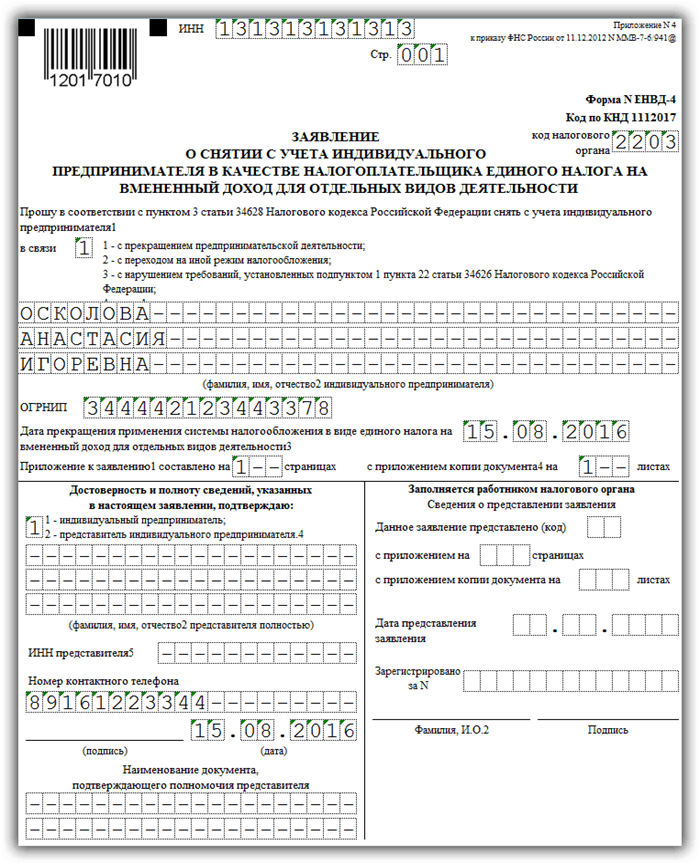 Образец заполнения приложения к заявлению: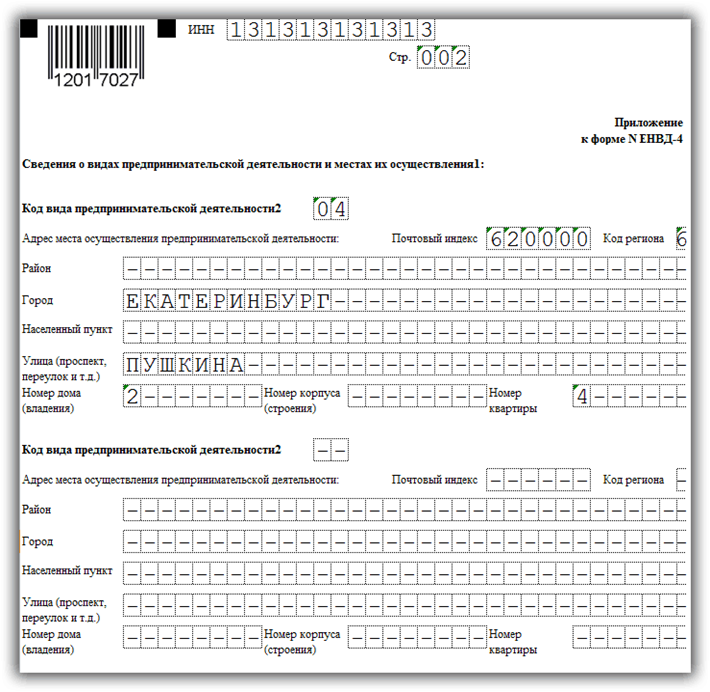 В течение пяти дней после возобновления работы, снова подайте заявление на регистрацию в качестве плательщика ЕНВД по форме ЕНВД-1 для организаций или ЕНВД-2 для ИП.Следует учитывать, что при закрытии ЕНВД необходимо подать декларацию и во избежание начисления пеней желательно уплатить сам налог за период регистрации в качестве плательщика ЕНВД.